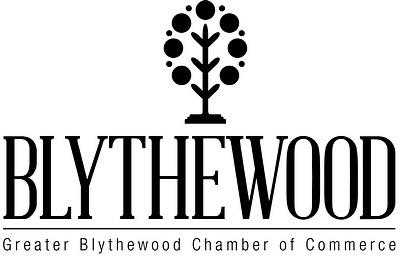 Doko Rib Fest Cook Off in the ParkMarch 13, 2021Local RulesAll teams are asked to cook 15 racks of St. Louis cut Ribs.Ribs will be passed out at 6:00 am on March 13, 2021.Ribs may be cooked on gas, electric, pellet, charcoal, or wood grill or smoker.You will need to pick out 3 racks for the contest for Southern Barbecue Network judges.You will need to put at least 8 bones in your turn in box for judges to sample.We will provide you with the turn in box.No garnish is allowed in the box.The rest of your ribs are for samples to the public with (bright green) tasting wristbands they have purchased beginning at 12:00 pm (noon). These tastings will be for voting for the People’s Choice Award to be announced along with each of the Division winners.Turn in times:1:00 pm -	Amateur Division2:00 pm - 	Veterans Division3:00 pm - 	Professional DivisionWinners will be announced at 5:00 pm at the Amphitheater stage. Covid Guidelines are in place throughout the day with sanitation stations, socially distanced seating and entry/exit markings in place. Wear masks when not in your seating pods and practice effective sanitation procedures and social distancing. Prize Money:	Current IRS Form W-9 required to issue payment.Amateur:			Professional:			Veteran1st place -	$1,300.00	1st place -	$1,800.00	1st place -	$450.002nd place -	$    650.00	2nd place -	$    900.00	2nd place -	$300.003rd place -	$    350.00	3rd place -	$    400.00	3rd place -	$150.004th place -	$    250.00	4th place -	$    300.005th place -	$    150.00 	5th place - 	$    200.00